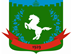 Томская область Томский районМуниципальное образование «Зональненское сельское поселение»П О С Т А Н О В Л Е Н И Е «11» декабря 2023 года                                                                                              № 366О признании утратившим силу административных регламентов по предоставлению муниципальных услугВ соответствии со статьей 48 Федерального закона №131-ФЗ «Об общих принципах организации местного самоуправления в Российской Федерации», Федеральным законом от 27.07.2010 № 210-ФЗ «Об организации предоставления государственных и муниципальных услуг, руководствуясь Уставом муниципального образования «Зональненское сельское поселение»,ПОСТАНОВЛЯЮ:Признать утратившим силу Постановление Администрации Зональненского сельского поселения №49 от 02.04.2020г. «Об утверждении административного регламента предоставления муниципальной услуги «Выдача разрешения на ввод объектов в эксплуатацию при осуществлении строительства, реконструкции объектов капитального строительства, расположенных на территории муниципального образования «Зональненское сельское поселение» Томского района» считать утратившим силу.Признать утратившим силу Постановление Администрации Зональненского сельского поселения №408 от 28.12.2022г. «Об утверждении административного регламента предоставления Администрацией Зональненского сельского поселения муниципальной услуги по выдаче разрешений на строительство и ввод в эксплуатацию объектов капитального строительства».Признать утратившим силу Постановление Администрации Зональненского сельского поселения №9 от 22.01.2019г. «Об утверждении Административного регламента предоставления  муниципальной услуги «Выдача уведомлений о соответствии указанных в уведомлении о планируемом строительстве или реконструкции объекта индивидуального жилищного строительства или садового дома параметров объекта индивидуального жилищного строительства или садового дома установленным параметрам и допустимости размещения объекта индивидуального жилищного строительства или садового дома на земельном участке и о соответствии построенных или реконструированных объекта индивидуального жилищного строительства или садового дома требованиям законодательства о градостроительной деятельности на территории муниципального образования «Зональненское сельское поселение».Признать утратившим силу Постановление Администрации Зональненского сельского поселения №40 от 28.01.2015г. «Об утверждении Административного регламента по предоставлению муниципальной услуги «Выдача градостроительного плана земельного участка».Признать утратившим силу Постановление Администрации Зональненского сельского поселения №229 от 24.02.2020г. «Об утверждении Административного регламента предоставления муниципальной услуги «Прием заявлений и выдача документов о согласовании переустройства и (или) перепланировки жилого помещения».Признать утратившим силу Постановление Администрации Зональненского сельского поселения №228 от 09.08.2021г. «Об утверждении Административного регламента предоставления муниципальной услуги "Выдача разрешения на осуществление земляных работ на территории муниципального образования "Зональненское сельское поселение".Администрации Зональненского сельского поселения опубликовать настоящее постановление в официальном печатном издании Зональненского сельского поселения "Информационный бюллетень" и разместить на официальном сайте муниципального образования Зональненского сельского поселения http://admzsp.ru.Настоящее постановление вступает в силу после его официального опубликования9.  Контроль за исполнением настоящего постановления оставляю за собой.И.о. Главы Поселения                                                                                            А.О. Мазярова                                                      (И.о. Главы Администрации)		ИсполнительИ.В.ШтакинаВ дело № 01-03923-145